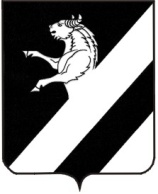 КРАСНОЯРСКИЙ  КРАЙАЧИНСКИЙ  РАЙОНАДМИНИСТРАЦИЯ  ТАРУТИНСКОГО  СЕЛЬСОВЕТА   ПОСТАНОВЛЕНИЕ01.06.2023                                 п.Тарутино                                   № 31-ПО внесении изменений в постановление №  94А-П от 18.10.2012 "О  порядке уведомления представителя нанимателя (работодателя) о фактах обращения в целях склонения муниципального служащего к совершениюкоррупционных правонарушений"В соответствии со статьей 9 Федерального закона от 25 декабря 2008 года № 273-ФЗ «О противодействии коррупции», принимая во внимание протест Ачинской городской прокуратуры  от 28.04.2023, руководствуясь Уставом Тарутинского сельсовета, ПОСТАНОВЛЯЮ: 1. Внести в приложение к постановлению администрации Тарутинского сельсовета №94А-П от 18.10.2012  "О  порядке уведомления представителя нанимателя (работодателя) о фактах обращения в целях склонения муниципального служащего к совершению коррупционных правонарушений",  следующие изменения:Дополнить пунктом 10 и изложить  в следующей редакции:"10. Невыполнение  муниципальным служащим должностной (служебной) обязанности, предусмотренной частью 1  ст.9  Федерального закона от 25.12.2008 № 273-ФЗ "О противодействии коррупции",  является правонарушением, влекущим его увольнение с муниципальной службы либо привлечение его к иным видам ответственности в соответствии с законодательством  Российской Федерации."  2. Контроль за исполнением настоящего постановления оставляю за собой.3. Постановление вступает в силу после его официального опубликования в информационном листе «Сельские Вести», и подлежит размещению в сети Интернет на официальном сайте администрации  Тарутинского сельсовета Ачинского района:  http://tarutino24.ru/.Глава  Тарутинского сельсовета                                    В.А. Потехин   